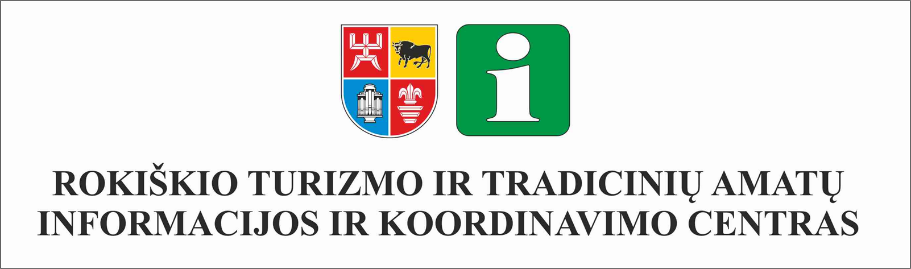 KULTŪROS ĮSTAIGOS DIREKTORIAUS2018 METŲ VEIKLOS ATASKAITATrumpas įstaigos aprašasĮstaigos struktūraRokiškio turizmo ir tradicinių amatų informacijos ir koordinavimo centro prioritetinis tikslas – turizmo, etnokultūros ir  tradicinių amatų informacijos rinkimas ir sklaida bei šių veiklų organizavimas ir koordinavimas rajone.Rokiškio turizmo ir tradicinių amatų informacijos ir koordinavimo centras (toliau – Centras) yra savivaldybės biudžetinė įstaiga. Centras nėra pelno siekiantis juridinis asmuo, savo veikloje besivadovaujantis Lietuvos Respublikos biudžetinių įstaigų įstatymu, LR Turizmo įstatymu, LR tautinio paveldo produktų įstatymu ir kitais teisės aktais bei Rokiškio r. savivaldybės tarybos patvirtintais įstatais.Centro veikla pagal tikslus išsiskiria į dvi kryptis: turizmo informacijos teikimas ir tradicinių amatų informacijos teikimas ir koordinavimas.    Nr.Veiklos funkcijosVertinimo kriterijus123  Uždavinys :  Uždavinys :  Uždavinys :11.Stiprinti Rokiškio miesto ir rajono ekonominę ir aplinkos gerovę, skleidžiant turizmo informaciją, išsaugant kultūrinį paveldą ir vykdant vietos rinkodarą;   2018 m. dalyvauta 2-ose tarptautinėse turizmo parodose „Adventur, 2018“ (Vilnius) ir „Balttour, 2018“ (Ryga)2017 m. dalyvauta 2-ose 2016 m. dalyvauta 3-ose2015 m. dalyvauta 1-oje2.Rinkti, kaupti ir nemokamai teikti turistams bei Rokiškio miesto ir rajono svečiams informaciją apie teikiamas turizmo paslaugas, lankytinas Rokiškio rajono vietoves ir objektus;Centro lankytojai informuojami apie:lankytinus objektus rajone bei kituose Lietuvos miestuose ir rajonuose,  maitinimo ir apgyvendinimo paslaugas teikiančias įmones, renginius ir edukacines programas Rokiškio mieste ir rajone. 2018 m. centre iš viso apsilankė 7891 (iš jų užsieniečių – 2364):  898	per 1 ketvirtį;1839	per 2 ketvirtį;3170	per 3 ketvirtį;1984	per 4 ketvirtį;lyginant su 2017 m., padidėjo 6,9 proc. (buvo 7380);2017 m. lyginant su 2016 m., padidėjo 75,9 proc. (buvo 4196); 2016 m. lyginant su 2015 m., padidėjo 93,2 proc. (buvo 2171).Centre apsilankė turistai iš Lietuvos, Latvijos, Estijos, Baltarusijos, Rusijos, Norvegijos, Lenkijos, Rumunijos,  Kroatijos, Italijos, Portugalijos, Australijos, Izraelio ir kt. šalių gyventojai.Rengti, leisti ir platinti informacinius bei kartografinius leidinius apie turizmo paslaugas, objektus ir vietoves;2018 m. parengti ir išleisti  leidiniai: Rokiškio rajono lankytinų vietų žemėlapis, su Kultūros sostinės logotipu;kišeniniai kalendoriukai su Kultūros sostinės logotipu (12 maketų);Lankstinukai „Kultūrinės atostogos“ LT ir RU;skrajutės „Kultūrinės atostogos“ EN.Internetinėse svetainėse www.rokiskiotic.lt, www.temainfo.lt, socialinio tinklo „Facebook“ Rokiškio TTAIKC paskyroje, rajoninėje spaudoje „Gimtasis Rokiškis“, „Rokiškio Sirena“ buvo skelbiama informacija apie Rokiškio mieste ir rajone teikiamas turizmo paslaugas, lankytinus objektus ir vietoves.4.Populiarinti rajono kultūros paveldą, sukurti tradicinių amatų koordinacinę sistemą Rokiškio rajone;Rokiškio miesto ir rajono nekilnojamas ir nematerialus kultūros paveldas yra nuolat populiarinami: pagal užklausas sudarant ekskursines programas, bendraujant su visuomene, spauda, rengiant edukacines programas, parodas, leidžiant leidinius, užsakant suvenyrus, atstovaujant Centrą. 2018 m. ekskursinėse programose apsilankė 1614 turistai, 7 proc. daugiau nei 2017 m. (1508);2017 m. 14,0 proc. daugiau nei 2016 m.  (1323);2016 m. 4,4 proc. daugiau nei 2015 m. (1267).2018 m. Centre suorganizuotos 42 ekskursinės programos, -2,3 proc. mažiau nei 2017 m. (buvo 43);2017 m. tiek pat kaip 2016 m. (buvo 43);2016 m. 2,3 proc. daugiau nei 2015 m. (buvo 42).2018 m. suorganizuotos ir nukreiptos ekskursijos į Rokiškio krašto muziejų proc. – 39:2017 m. buvo 40 eksk.2016 m buvo 40 eksk.2015 m buvo 33 eksk.2018 m. ekskursijose į Rokiškio krašto muziejų dalyvavo 1298 turistai:lyginant su 2017 m. mažiau 5,8 proc. (1355 turistai);2017 m. daugiau 54,9 proc. 2016 m. (875 turistai); 2016 m. daugiau 3,2 proc. nei 2015 m. (848 turistai).2018 m. į šv. Mato evangelisto bažnyčią nukreiptos 35 grupės iš 42, t. y. 83 proc. turistų:         2017 m. – 37 grupės iš 44 grupių;2016 m. – 42 grupės iš 43 grupių;2015 m. buvo 27 iš 42 grupių.2018 m. ekskursijose į šv. Mato evangelisto bažnyčią dalyvavo 1221 turistas.2017 m. – 855 turistai iš 1259 (69,4 proc.);2016 m. – 867 turistai iš 1323 (65,5 proc.);2015 m. – 752 turistai iš 1267. (59,3 proc.).   Bendradarbiaujant su kelionių organizatoriumi „Kiveda“ siūlomi maršrutai: degustacinis „Kupiškis-Rokiškis“; „Rokiškio krašto dvarų trio“ / ,,Rokiškio krašto dvarų kvartetas“; pažintinė „Rokiškio ir Biržų krašto įdomybės“; festivalio „Vaidiname žemdirbiams“ metu inovatyviai skleista informaciją apie Rokiškio kraštą.    2018 m. tradicinių amatininkų skaičius nepakito: 17 sertifikuotų amatininkų ir 4 sertifikuotos įmonės. 5.sudaryti sąlygas tradiciniams amatininkams pristatyti ir prekiauti tautinio paveldo produktais.Centre nuolatos eksponuojami amatininkų, tradicinių amatininkų, tautodailininkų pristatyti darbai, kuriuos galima įsigyti. Ekspozicija nuolat papildoma naujais dirbiniais, gaminiais.Amatininkai, sertifikuoti amatininkai, tautodailininkai yra kviečiami į organizuojamas muges, prekiauti savo dirbiniais, gaminiais. Centro, kartu su partneriais, organizuotose mugėse buvo siūloma prekiauti mūsų krašto amatininkams.Renginių organizavimo veikla ( parašykite bendrą įstaigos suorganizuotų renginių ir juose dalyvių skaičių, dalyvius palyginkite su gyventojų skaičiumi proc., palyginkite 3 metų rezultatus ir trumpai aprašykite įstaigos pagrindinius renginius, jų tikslingumą, patrauklumą, finansavimą). Renginių organizavimo veikla ( parašykite bendrą įstaigos suorganizuotų renginių ir juose dalyvių skaičių, dalyvius palyginkite su gyventojų skaičiumi proc., palyginkite 3 metų rezultatus ir trumpai aprašykite įstaigos pagrindinius renginius, jų tikslingumą, patrauklumą, finansavimą). Renginių organizavimo veikla ( parašykite bendrą įstaigos suorganizuotų renginių ir juose dalyvių skaičių, dalyvius palyginkite su gyventojų skaičiumi proc., palyginkite 3 metų rezultatus ir trumpai aprašykite įstaigos pagrindinius renginius, jų tikslingumą, patrauklumą, finansavimą). 2018 m. Centras organizavo 5 amatininkų ir kitokio tipo muges:2017 m. surengtos 3 mugės;2016 m surengtos 6 mugės;2015 m. surengtos 4 mugės.Lietuvos moksleivių liaudies dailės konkurse „Sidabro vainikėlis“ 2018 m. vietiniame ture dalyvavo 24 moksleivių iš Rokiškio švietimo įstaigų:Rokiškio jaunimo centro, Rokiškio Juozo Tumo-Vaižganto gimnazijos,Obelių gimnazijos mokiniai.Regioniniame  Lietuvos moksleivių liaudies dailės konkurse „Sidabro vainikėlis“ ture (Salų dvare)  dalyvavo 88 moksleiviai iš Rokiškio, Dusetų, Utenos, Ignalinos, Anykščių, Zarasų, Visagino švietimo įstaigų. Regioniniame ture prizines vietas laimėjo 24 mokiniai. Į Respublikinį turą pateko 6 mokiniai. Regioninio turo laimėtojai apdovanoti diplomais, dalyviai – padėkos raštais. Respublikinio turo dalyviai apdovanoti padėkos raštais.Lyginant su 2017 m., regioninio turo konkurso dalyvių skaičius padidėjo 45 proc.;lyginant su 2016 m., padidėjo 45 proc.; lyginant su 2015 m., padidėjo 45 proc.Įstaigos tarybos veikla ( įrašykite įvykusių posėdžių skaičių ir išvardinkite svarstytus pagrindinius klausimus, o prie vertinimo kriterijaus nutarimus).Įstaigos tarybos veikla ( įrašykite įvykusių posėdžių skaičių ir išvardinkite svarstytus pagrindinius klausimus, o prie vertinimo kriterijaus nutarimus).Įstaigos tarybos veikla ( įrašykite įvykusių posėdžių skaičių ir išvardinkite svarstytus pagrindinius klausimus, o prie vertinimo kriterijaus nutarimus).Centre taryba nėra sudaryta.Bendradarbiavimas ( pirmiausia aprašykite vietinį bendradarbiavimą su kitomis kultūros įstaigomis, NVO,    verslo įmonėmis ir kitomis organizacijomis, tada su šalies partneriais ir  su užsienio. Gal vykdėte kokius  bendrus projektus?  Būtinai atskleiskite  bendradarbiavimo plėtrą 2018 m., kad matytųsi  pažanga).Bendradarbiavimas ( pirmiausia aprašykite vietinį bendradarbiavimą su kitomis kultūros įstaigomis, NVO,    verslo įmonėmis ir kitomis organizacijomis, tada su šalies partneriais ir  su užsienio. Gal vykdėte kokius  bendrus projektus?  Būtinai atskleiskite  bendradarbiavimo plėtrą 2018 m., kad matytųsi  pažanga).Bendradarbiavimas ( pirmiausia aprašykite vietinį bendradarbiavimą su kitomis kultūros įstaigomis, NVO,    verslo įmonėmis ir kitomis organizacijomis, tada su šalies partneriais ir  su užsienio. Gal vykdėte kokius  bendrus projektus?  Būtinai atskleiskite  bendradarbiavimo plėtrą 2018 m., kad matytųsi  pažanga).Edukacinė veikla  Edukacinė veikla  Edukacinė veikla  Leidybinė veikla Leidybinė veikla Leidybinė veikla Rokiškio miesto ir rajono žemėlapis, lietuvių / anglų kalbomis, tiražas 500 egz. – atnaujinta informacija ir pakartotinai išleistas kartografinis leidinys su pagrindine turizmo informacija.Išleista 12 rūšių kišeninių kalendoriukų, su Rokiškis Lietuvos kultūros sostinė kodiniais vaizdais. Tiražas 1000 vnt. Išleistos teminės informacinės brošiūros „Kultūrinės atostogos“. 1500 vnt. – lietuvių kalba, 500 vnt. rusų kalba.Išleistos teminės skrajutės „Kultūrinės atostogos“ anglų kalba. 500 vnt.Įstaigos  viešinimas ir svarbiausi apdovanojimai Įstaigos  viešinimas ir svarbiausi apdovanojimai Įstaigos  viešinimas ir svarbiausi apdovanojimai Įstaigos viešinimas aktyviai vykdomas per socialinio tinklo „Facebook“ Rokiškio TTAIK centro paskyrą, bendradarbiaujama su žiniasklaidos atstovais, dalyvaujama tarptautinėse turizmo parodose, leidžiami leidiniai, jie platinami. Įstaigą Centro direktorius atstovauja Kultūros ir turizmo taryboje, Vietos bendruomenių taryboje, Rokiškio miesto VVG, Renginių organizavimo komisijoje – narys, Lietuvos turizmo centrų asociacijoje – narys.2018 m. Centro direktorius, atstovaudamas ir viešindamas Centrą, dalyvavo įvairiose konferencijose, seminaruose, mokymuose, paskaitose, šventėse, susitikimuose.Personalo valdymas Personalo valdymas Personalo valdymas 2018 m. Centre keitėsi etatai: buvo 3,5 etato:1 – direktorius, 1 – specialistas amatams ir turizmui,0,5 – vadybininkas 0,5 – folkloro ansamblio „Gastauta“ vadovė;0,5 – folkloro ansamblio „Gastauta“ pagalbinis darbininkas;Nuo spalio 1 d. 5 etatai:   padidinta 1,5 etato:+1 etatas – turizmo vadybininko;+0,5 – edukatoriaus.2017 m. Centre buvo 3,5 etato, 1 - direktorius, 1 - specialistas amatams ir turizmui,0,5  – vadybininkas.0,5 – folkloro ansamblio „Gastauta“ vadovė;0,5 – folkloro ansamblio „Gastauta“ pagalbinis darbininkas;2016 ir 2015 m. buvo 2,25 etato:1 - direktorius, 1 - specialistas amatams ir turizmui,0,25 – vadybininkas.Direktorė, išsilavinimas aukštasis universitetinis bakalauras, magistras. Darbo stažas 1–3 metai. Amžiaus grupė – iki 30 m.Specialistė amatams, išsilavinimas šiuo metu yra spec. vidurinis iki 1995 m., tačiau šiuo metu kelia kvalifikaciją ir studijuoja Panevėžio kolegijoje verslo vadybos specialybės bakalaurą. Darbo stažas – virš 30 metų, įstaigoje dirba nuo jos įsteigimo. Amžiaus grupė – 50–60 m.Turizmo vadybininkė, išsilavinimas aukštasis universitetinis Rekreacijos ir turizmo bakalauras, šiuo metu kelia kvalifikaciją ir studijuoja Klaipėdos universitete rekreacijos ir turizmo vadybos magistrą. Darbo stažas – virš 10 m., įstaigoje dirba nuo 2018 m. gruodžio mėnesio. Amžiaus grupė 30–50 m.Vadybininkė, išsilavinimas aukštasis neuniversitetinis, buhalterinės apskaitos specialybės bakalauras. Darbo stažas – virš 10 metų, įstaigoje dirba nuo jos įsteigimo. Amžiaus grupė – 30–50 m. Edukatorė, išsilavinimas vidurinis. Darbo stažas – virš 10  metų. Amžiaus grupė – 50–60  m. 40 proc. darbingumas.Folklorinio ansamblio „Gastauta“ vadovė, išsilavinimas aukštasis universitetinis bakalauras, magistras. Darbo stažas – virš 30 metų. Amžiaus grupė – 50–60  m.  Folklorinio ansamblio „Gastauta“ pagalbinis darbininkas, išsilavinimas – vidurinis. Darbo stažas – 1–3 metai. Amžiaus grupė – 30–50 m.Pritrauktas papildomas finansavimas, investicijos Pritrauktas papildomas finansavimas, investicijos Pritrauktas papildomas finansavimas, investicijos 1•„Lietuvos kaimo plėtros 2014–2020 metų programa „ Pagrindinės paslaugos ir kaimų atnaujinimas kaimo vietovėse“ pagal veiklos sritį „Parama investicijoms į kaimo kultūros ir gamtos paveldą, kraštovaizdį“ – „Tradicinių amatų centrų plėtra“.•Latvijos-Lietuvos bendradarbiavimo abipus sienos programa „Darnaus turizmo paslaugų plėtra, priimant bendrus sprendimus „AttractiveForYou“ Nr.LLI-211. Interreg Europos regioninės plėtros fondas Lat-Lit2016 m. neįgyvendino nė vieno projekto, 2015 m. neįgyvendino nė vieno projekto.Finansinė veikla Finansinė veikla Finansinė veikla Savivaldybės biudžetasIš savivaldybės biudžeto 2018 m. buvo skirta ir panaudota 40 071 Eur.Lyginant su 2017 m., padidėjo 6,8 proc. (buvo 37 497 Eur); 2017 m. lyginant su 2016 m., padidėjo 46,7 proc. (buvo 25 555 Eur.) ;2016 m. lyginant su 2015 m., sumažėjo 7 proc. (buvo 27 588,92 Eur.)  2018 m. skirtą ir panaudotą savivaldybės biudžetą sudarė: darbo užmokestis – 69 proc.; soc. draudimo įmokos – 21 proc.; ryšių paslaugos – 2 proc.; kitos prekės (spausd. dažai, popierius ir kt.) – 1 proc.; komunalinės paslaugos (elektra, vanduo, internetas, komunalinės atliekos, kilimėliai, apsaugos sistema ir kt.) – 4 proc.; transporto paslaugos – 1 proc.; kitos paslaugos – 2 proc.Specialiųjų programų biudžetas Iš specialiųjų programų į biudžetą surinkta ir pervesta 2018 m. 13 987,52 Eur. Lyginant 2018 m. surinktas ir pervestas į biudžetą spec. programų lėšas su 2017 m., jos sumažėjo 30 proc. (2017 m. – 19867,79 Eur);2017 m. lyginant su 2016 m., padidėjo 40 proc. (2016 m. – 14151,30 Eur);2016 m. lyginant su 2015 m., padidėjo 17 proc. (2015 m. – 12058,63 Eur).Valstybės biudžetasValstybės biudžeto lėšų:2018 m. nebuvo gauta;2017 m. gauta 5940,63 Eur, kurios buvo skirtos projektinei veiklai;2016 m. nebuvo gauta;2015 m. – 3044 Eur, lėšos buvo skirtos vykdyti projektinei veiklai. Iš savivaldybės biudžeto papildomai pagal finansavimo sutartis 2018 m. gauta mažiau 38 proc. (2850 Eur);2016 m. lyginant su 2017 m., gauta 50 proc. mažiau (4590,75 Eur);2015 m. lyginant su 2016 m., gauta 82 proc. daugiau (9102 Eur).ES biudžetasKitas biudžetas2018 m. iš surinktų spec. programų lėšų pervesta į biudžetą  0000 Eur. 2018 m. surinktų spec. programų lėšų panaudota 9856,68 Eur.:už parduotus dirbinius, prekes pervestos lėšos – 61 proc., parodos – 3 proc.,gido paslaugos – 1 proc., transporto nuomos paslaugos – 3 proc.,muziejaus paslaugos – 11 proc.,mugės organizavimo paslaugos – 2 proc.,degustacijų organizavimo išlaidos – 41 proc.,spaudiniai – 11 proc.,kitos paslaugos – 6 proc.,nepanaudotas spec. lėšų likutis (kaupiamas ilgalaikiam turtui) 2018-12-31 – 18 proc.Centras už prekybą amatininkų, tautodailininkų darbais, leidiniais, suvenyrais gauna nuo parduotos prekės vertės atitinkamai 10–50 proc. pajamų. 2018 m. 2 proc. mažiau nei 2017 m. (5747,92 Eur);2017 m. 11 proc. daugiau nei 2016 m. (5872,30 Eur);2016 m. 15 proc. daugiau nei 2015 m.  (515,55 Eur).Už ekskursinių ir kitų paslaugų paslaugų teikimą Centras gauna 10–15 proc. pajamų antkainį nuo galutinės programos sumos, tad 2018 m. 85 proc. mažiau nei 2017 m. (510,83 Eur);2017 m. 490 proc. daugiau nei 2016 m. (3473,20 Eur);2016 m. 27 proc. mažiau nei 2015 m. (771,12 Eur). Rėmėjų lėšos2018 m. Vilniaus rokiškėnų klubas „Pragiedruliai“ – 484 Eur.Viešųjų pirkimų ir ūkinė veikla Viešųjų pirkimų ir ūkinė veikla Viešųjų pirkimų ir ūkinė veikla Centre 2018 m. įvykdyta 65 mažos vertės, supaprastintų, apklausos būdu atliktų, viešųjų pirkimų, kurių suma – 197993,39 Eur .